Vul hiervoor onderstaande in.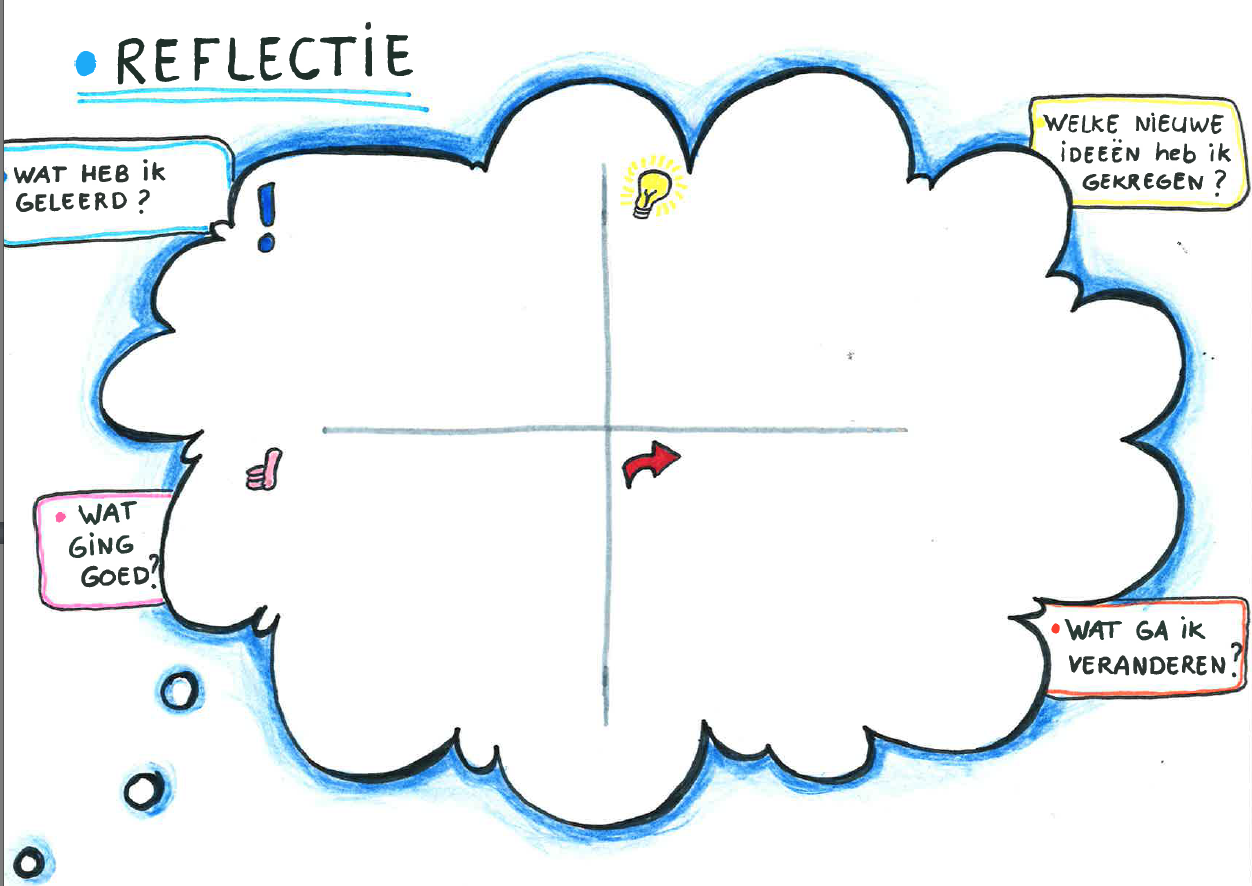 Noem 2 opleidingen die aansluiten bij het keuzevak. 
1. _______________________________________________________________2._______________________________________________________________